LONG signature sheet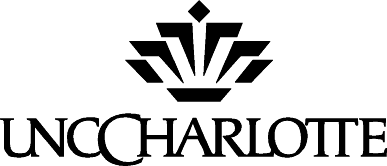 Proposal Number:		PHYS 2-12-09__Proposal Title		Change to the degree requirements for the M.S. in Optical Science 					and Engineering				_______________________________________________________________Originating Department    __Physics and Optical Science ___TYPE OF PROPOSAL:	UNDERGRADUATE______GRADUATE__X___UNDERGRADUATE & RADUATE____							               (Separate proposals sent to UCCC and Grad. Council)PHYS 2-12-09Long Form Course and Curriculum ProposalI.  Heading and Proposal NumberA.  of  at Change in degree requirementsChange Proposal from the Department of Physics and Optical ScienceB. Proposal Number PHYS 2-12-09C. Change to the degree requirements for the M.S. in Optical Science and EngineeringII. Content of ProposalA. 1. Summary.  The Department of Physics and Optical Science proposes to change the degree requirements for the M.S. in Optical Science and Engineering to include a non-thesis option.II. A. 2. Proposed Catalog CopyM.S.  IN OPTICAL SCIENCE AND ENGINEERINGDegree RequirementsThe degree of Master of Science in Optical Science and Engineering with the thesis option is awarded for completion of scholarly research that advances the knowledge base in the field of that research. Evidence of this is demonstrated by a successful thesis defense. The degree of Master of Science in Optical Science and Engineering with the non-thesis option is awarded for completion of formal course work. Additionally, recipients of this degree should demonstrate mastery of relevant subject matter and a potential for success, usually in a position with government or industry.The minimum requirement for the M.S. degree in Optical Science and Engineering  is 32 credit hours beyond the baccalaureate degree.  For the thesis option, the requirement includes a minimum of 9 credit hours of thesis research, 2 credit hours of seminar (OPTI 6110), and a minimum of 21 credit hours of formal course work. For the non-thesis option, the requirement includes 2 credit hours of seminar (OPTI 6110), and a minimum of 30 credit hours of formal course work. Both options must include at least 15 credit hours in approved courses having an OPTI prefix. All graduates of the program must demonstrate competency in the Core Curriculum. Students may demonstrate competency in the subject matter of the Core Curriculum by earning a grade of Pass on each of the five sections of a comprehensive qualifying examination. Each section of the comprehensive examination is based on subject matter in one of the five courses comprising the Core Curriculum. Students who do not receive a grade of Pass on a given section of the comprehensive examination must enroll in the corresponding Core Curriculum course. Students demonstrate competency in the Core Curriculum by passing the comprehensive examination or by earning a grade of B or better in those core courses not passed during the comprehensive examination. Well-prepared students may earn a grade of pass on one or more of the five sections of the comprehensive examination. In those cases, credit hours that would have been earned in the courses, upon which the sections passed were based, may be replaced by credit hours in other electives approved by the student’s Advisory Committee and the Optics Program Director.A student in the M.S. program must maintain a minimum GPA of 3.0 in all coursework attempted for the degree. An accumulation of two C grades will result in termination of the student’s enrollment in the program. A grade of U earned in any course will result in termination of the student’s enrollment in the program. Qualifier and Admission to CandidacyAll graduates of the program must demonstrate competency in the Core Curriculum. Students in the thesis program must prepare a Plan of Study before the end of the second semester following admission to the program. The Plan of Study must be approved by the Advisory Committee.Residency RequirementThe student must satisfy the residence requirement for the program by completing 12 credit hours of continuous enrollment in coursework/thesis credit. Residence is considered continuous if the student is enrolled in one or more courses in successive semesters until 12 credit hours are earned. Time Limit for Completion of Program RequirementsAll program requirements must be completed within 5 calendar years from the date the student is admitted into the program. Transfer Credit AcceptedUp to 6 credit hours of approved coursework may be transferred from other accredited masters and doctoral programs. Only courses in which the student earned a grade of B or better (or its equivalent) can be transferred. No more than 6 credit hours of approved coursework taken as a post-baccalaureate student may be applied toward the degree. Credit for thesis research cannot be transferred. AssistantshipsSupport for beginning graduate students is usually a teaching assistantship. Continuing students are often supported by research assistantships. Language RequirementThe program has no language requirement.Thesis option:After successful completion of the Core Curriculum requirement and approval of the Plan of Study, the student will prepare a Research Plan for the thesis that is approved by the Advisory Committee. The Research Plan must demonstrate: (a) the student’s knowledge of the relevant literature base, and (b) a research plan that, if successfully completed, will lead to an approved thesis. The student must present a written plan to the Advisory Committee. The student must also make an oral defense of the Research Plan at a presentation before the Advisory Committee.After successfully demonstrating competency in the Core Curriculum, preparation of an approved Plan of Study, and approval of the Research Plan by the Advisory Committee, the student is admitted to candidacy. The qualifier, as described, must be completed within two years following admission to the program. A full-time student is normally expected to complete the qualifier prior to the end of the third semester following admission to the program. ThesisEach student will complete a minimum of 9 credit hours of thesis research. The student must present a written thesis to the Advisory Committee. The student must defend the thesis at a presentation before the Optics Faculty. Upon approval of the written thesis and oral presentation by the Advisory Committee, the student has successfully completed the thesis requirement. The thesis must be written using a format acceptable to the .Thesis Advisor and Advisory CommitteeEach student in the program must have a Thesis Advisor and an Advisory Committee before being admitted to candidacy. The student should select a thesis advisor before the end of the first year of residency. The student and the thesis advisor jointly determine the advisory committee. The Thesis Advisor serves as Chair of the Advisory Committee and must be a member of the Optics Faculty at UNC Charlotte. The advisory committee must have at least 3 members, the majority of which must be members of the Optics Faculty. Composition of the Advisory Committee must be approved by the Optics Program Director. Comprehensive ExaminationThe thesis defense is the final examination.Non-thesis option:After successfully demonstrating competency in the Core Curriculum, the student is admitted to candidacy.  All courses used to satisfy the degree requirements must be approved by the Optics Program Director.B. JustificationA non-thesis option at the master’s level is for students who wish to achieve a broad competency in the field of optics with the desire to be employed in industry or government.  The non-thesis option, without a specific research project, is particularly attractive to students who live in the region and are already employed in positions related to optics.  C. ImpactWe currently have very few master’s level students in optics primarily because there is little internal funding for tuition and assistantships.  Faculty prefer awarding scarce research assistantships to Ph.D. students because of the level of scholarly work that they can produce over a longer period of time.  We expect to increase our student numbers, in optics at the master’s level, threefold over the next 2 years with this option available. Some potential students would take advantage of this option on a part-time basis.D. Resources RequiredThere is no requirement for new faculty.There is no requirement for new facilities.There is no equipment requirement.There is no requirement for any extraordinary computing resources.There is no requirement for additional audio-visual resources.E. Consultation with the Library	1.  Library Consultation is attached.	2.  Other departments were not consulted.F. Initiation and consideration of this proposal1. A committee of the Interdisciplinary Optics Faculty approved this proposal and it was unanimously supported by the Department faculty.G. Attachments	1. Library ConsultationJ. MURREY ATKINS LIBRARYLIBRARY CONSULTATION FORCOURSE AND/OR CURRICULUM PROPOSALDate:		February 24, 2009To:		Dr. Robert Tyson		Physics and Optical Science DepartmentFrom:		Barbara Tierney, Library Liaison to Physics and Optical Science Dept. Re:		M.S. in Optical Science and Engineering (non-thesis option)The Dept. of Physics and Optical Science proposes to change the degree requirements for the M.S. in Optical Science and Engineering to include a non-thesis option.The adequacy of library holdings to support the above proposal when it is implemented is evaluated by the Reference Librarian as follows:Holdings are superior:           	Holdings are adequate:          	X Please see below commentsHoldings are adequate only if department purchases additional materials: 4.   Holdings are inadequate:	Comments:I believe that the UNC Charlotte J. Murrey Atkins Library currently has adequate relevant library resources (indexes and databases, journals and serials, and monographic materials) to support both the non-thesis and thesis options for the M.S. in Optical Science and Engineering.Specifically I find that:The UNC Charlotte Atkins Library currently has adequate relevant print and electronic indexes and databases to support this proposed new program.  These relevant index and database resources include:CompendexOptics IndexScience DirectScitation Springer-VerlagSPIE Digital LibraryWeb of ScienceWiley InterscienceIn addition, the UNC Charlotte Atkins Library currently provides adequate relevant journal and serial titles--many originating from the OSA (Optical Society of America), the SPIE (Society of Photo-Optical Instrumentation Engineers), the IEEE (Institute of Electrical & Electronics Engineers),  and the IOP (Institute of Physics)--- as well as from other individual institutional subscriptions and publisher or aggregator databases (such as Science Direct, Springer-Verlag , Wiley Interscience or Ebscohost)-- which support both the non-thesis and thesis options for the M.S. in Optical Science and Engineering.To give reviewers an idea of how the UNC Charlotte Atkins Library journal and serial holdings compare to  the “Journal Citation Reporst” listing of leading  journals in the area of Optics, I prepared the following table to illustrate Atkins Library holdings.Column One of the table shows the “Journal Citation Report” listing of the most frequently cited scholarly and technical journals and serials in the field of Optics.  (Note:  “Journal Citation Reports” is a comprehensive resource for journal evaluation, using citation data drawn from over 8,400 scholarly and technical journals worldwide.  Coverage is both multidisciplinary and international, and incorporates journals from over 3,000 publishers in 60 nations.  The JCR is the only source of citation data on journals, and includes virtually all specialties in the areas of science and technology.  The Science Edition of “JCR” contains data from roughly 5,000 journals in the areas of science and technology.)Results:  Of the 64 optics journals listed by “Journal Citation Reports” Atkins Library subscribes to 34 (or  53 %) of the journals.  Articles in journals that we do not have subscriptions for we can be obtained for patrons through our Interlibrary Loan service. ________________________________A search of the ‘Atkins Library Online Catalog’ reveals the following holdings with regard to relevant monographic literature (books and documents) in the collection.  The following is not meant to be exhaustive, but rather indicative of library holdings.LC Subject Headings or Keywords		Total # of Titles  	# of Titles 2004+Optical Communications (subj.head.)		108			7Optical Materials	 (subj.head.)		12   			1Optical Properties Materials (subj.head.)	5   			0Optoelectronic Devices (subj.head.)		42			4Fiber Optics (subj.head.)			114		 	5Wireless Communication Sys.(subj.head.)	154		  	28	Conclusion:  Although it is recommended that the Physics Department continue to purchase additional current monographic titles in the above listed subject areas and to continue subscribing to additional relevant journals and serials—I find that current Library holdings are adequate to support both the non-thesis and thesis options for the  M.S. in Optical Science and Engineering Program.Barbara Tierney Barbara Tierney, Liaison Librarian to Dept. of Physics, Feb. 24, 2009   Evaluator’s Signature                                                                     DateDATERECEIVEDDATECONSIDEREDDATEFORWARDEDACTIONSIGNATURESApprovedDEPARTMENT CHAIRApprovedCOLLEGE CURRICULUM COMMITTEE CHAIRApprovedCOLLEGE FACULTY CHAIRApprovedCOLLEGE DEANApprovedUNDERGRADUATE COURSE & CURRICULUM COMMITTEE CHAIR (for undergraduate courses)ApprovedGRADUATE COUNCIL CHAIR 
(for graduate courses)ApprovedFACULTY GOVERNANCE SECRETARY
(noting  Faculty Council approval on Consent Calendar)FACULTY EXECUTIVE COMMITTEE(if decision is appealed)LEADING OPTICS JOURNALS (LISTED BY:JOURNAL CITATION REPORTS)Atkins LibraryADVANCED MATERIALS FOR OPTICS AND ELECTRONICSYESADVANCES IN ATOMIC, MOLECULAR, AND OPTICAL PHYSICSYESAPPLIED OPTICSYESAPPLIED PHYSICS. B, LASERS AND OPTICSYESDISPLAYSYESFIBER AND INTEGRATED OPTICSYESIEE PROCEEDINGS-MICROWAVES ANTENNAS AND PROPAGATION YESIEEE P-OPTOELECTRONNOIEEE JOURNAL OF SELECTED TOPICS IN QUANTUM ELECTRONICSYESIEEE PHOTONICS TECHNOLOGY LETTERSYESIET Optoelectronics YESIMAGE AND VISION COMPUTINGNOINFRARED PHYSICS AND TECHNOLOGYYESINTERNATIONAL JOURNAL OF IMAGING SYSTEMS AND TECHNOLOGYNOINTERNATIONAL JOURNAL OF INFRARED AND MILLIMETER WAVESNOINTERNATIONAL JOURNAL OF MICROGRAPHICS AND OPTICAL TECHNOLOGYNOINTERNATIONAL JOURNAL OF OPTOELECTRONICSYESJOURNAL OF BIOMEDICAL OPTICS YESJOURNAL OF ELECTRONIC IMAGINGYESJOURNAL OF INFRARED AND MILLIMETER WAVESNOJOURNAL OF LASER APPLICATIONSNOJOURNAL OF LIGHTWAVE TECHNOLOGYYESJOURNAL OF LUMINESCENCEYESJournal of Micro-Nanolithography MEMS and MOEMS YESJOURNAL OF MICROLITHOGRAPHY MICROFABRICATION AND MICROSYSTEMS YESJOURNAL OF MODERN OPTICSYESJOURNAL OF NONLINEAR OPTICAL PHYSICS AND MATERIALSNOJournal of Optical Networking NOJOURNAL OF OPTICS A-PURE AND APPLIED OPTICSNOJOURNAL OF OPTICS B-QUANTUM AND SEMICLASSICAL OPTICSNOJOURNAL OF THE OPTICAL SOCIETY OF  A, OPTICS AND IMAGE SCIENCEYESJOURNAL OF THE OPTICAL SOCIETY OF  B, OPTICAL PHYSICSYESJOURNAL OF OPTICAL TECHNOLOGYYESJOURNAL OF OPTOELECTRONICS AND ADVANCED MATERIALSNOJOURNAL OF PHYSICS B, ATOMIC, MOLECULAR AND OPTICAL PHYSICSYESJOURNAL OF RUSSIAN LASER RESEARCHNOJournal of the Society for Information Display YESJOURNAL  OF  SYNCHROTON  RADIATIONNOJournal of X-Ray Science and Technology YESLASERS IN ENGINEERINGNOLASER FOCUS WORLDYESLASER PHYSICSNOLeukos : the journal of the Illuminating Engineering Society of .YESMICROELECTRONIC ENGINEERINGYESMICROLITHOGRAPHY WORLD YESMICROWAVE AND OPTICAL TECHNOLOGY LETTERSNONature Photonics NOOPTICA APPLICATANOOPTICS COMMUNICATIONSYESOPTICAL ENGINEERINGYESOPTICS EXPRESSYESOPTICAL FIBER TECHNOLOGYNOOPTICS AND LASERS IN ENGINEERINGNOOPTICS AND LASER TECHNOLOGYYESOPTICS LETTERSYESOPTICAL MATERIALSYESOPTICAL AND QUANTUM ELECTRONICSNOOPTICAL REVIEWNOOPTIKA I SPEKTROSKOPIYANOOPTIKNOOPTO-ELECTRONICS REVIEW YESOptoelectronics and Advanced Materials-Rapid Communications NOPHOTONICS SPECTRANOPhotonics and Nanostructures-Fundamentals and ApplicationsNOPHOTONIC NETWORK COMMUNICATIONSNOPHYSICAL REVIEW AYESPROGRESS IN OPTICSYESQUANTUM AND SEMICLASSICAL OPTICSNO